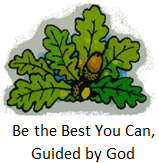 Bolney CEP School | Online Safety Newsletter– January 2021Bolney CEP School | Online Safety Newsletter– January 2021Bolney CEP School | Online Safety Newsletter– January 2021Dear ParentsDear ParentsDear ParentsAs we are in our now in the third lockdown and not in school, children will be using technology for remote learning and for keeping in touch with their friends.  The children I have been spoken to both in school and at home have been telling me about using FaceTime, WhatsApp and games they play such as Roblox to communicate with their friends which is fantastic and so important for their well-being.  See below for advice on how to keep our children communicating as safely as they can using these apps and games.As we are in our now in the third lockdown and not in school, children will be using technology for remote learning and for keeping in touch with their friends.  The children I have been spoken to both in school and at home have been telling me about using FaceTime, WhatsApp and games they play such as Roblox to communicate with their friends which is fantastic and so important for their well-being.  See below for advice on how to keep our children communicating as safely as they can using these apps and games.As we are in our now in the third lockdown and not in school, children will be using technology for remote learning and for keeping in touch with their friends.  The children I have been spoken to both in school and at home have been telling me about using FaceTime, WhatsApp and games they play such as Roblox to communicate with their friends which is fantastic and so important for their well-being.  See below for advice on how to keep our children communicating as safely as they can using these apps and games.Lastly, the London Grid for Learning website have recorded children talking about a term called ‘Kick or Kicking’ that you may hear the children use or that the children may mention if they are taking part in group chats, it is worth watching, it can be found on this link:https://lgfl.planetestream.com/View.aspx?id=872~3E~OC9amfLastly, the London Grid for Learning website have recorded children talking about a term called ‘Kick or Kicking’ that you may hear the children use or that the children may mention if they are taking part in group chats, it is worth watching, it can be found on this link:https://lgfl.planetestream.com/View.aspx?id=872~3E~OC9amfOther news…Other news…Other news…Other news…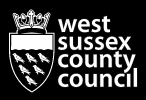 West Sussex Staying Safe Online newsletter have promoted a service from West Sussex Libraries.  They offer a Remote Digital Support Service giving basic support from digital volunteers giving support and advice either by phone or online.  Areas they can help with are:General internet searchingUsing a device to connect with others for video conferencingUsing emailStaying Safe OnlineThey are available Monday to Friday from 10am to 4pm. You can call them on this number: 0330 222 3455 or email them on: library.digital.support@westsussex.gov.ukWest Sussex Staying Safe Online newsletter have promoted a service from West Sussex Libraries.  They offer a Remote Digital Support Service giving basic support from digital volunteers giving support and advice either by phone or online.  Areas they can help with are:General internet searchingUsing a device to connect with others for video conferencingUsing emailStaying Safe OnlineThey are available Monday to Friday from 10am to 4pm. You can call them on this number: 0330 222 3455 or email them on: library.digital.support@westsussex.gov.ukWest Sussex Staying Safe Online newsletter have promoted a service from West Sussex Libraries.  They offer a Remote Digital Support Service giving basic support from digital volunteers giving support and advice either by phone or online.  Areas they can help with are:General internet searchingUsing a device to connect with others for video conferencingUsing emailStaying Safe OnlineThey are available Monday to Friday from 10am to 4pm. You can call them on this number: 0330 222 3455 or email them on: library.digital.support@westsussex.gov.ukWest Sussex Staying Safe Online newsletter have promoted a service from West Sussex Libraries.  They offer a Remote Digital Support Service giving basic support from digital volunteers giving support and advice either by phone or online.  Areas they can help with are:General internet searchingUsing a device to connect with others for video conferencingUsing emailStaying Safe OnlineThey are available Monday to Friday from 10am to 4pm. You can call them on this number: 0330 222 3455 or email them on: library.digital.support@westsussex.gov.ukWest Sussex Staying Safe Online newsletter have promoted a service from West Sussex Libraries.  They offer a Remote Digital Support Service giving basic support from digital volunteers giving support and advice either by phone or online.  Areas they can help with are:General internet searchingUsing a device to connect with others for video conferencingUsing emailStaying Safe OnlineThey are available Monday to Friday from 10am to 4pm. You can call them on this number: 0330 222 3455 or email them on: library.digital.support@westsussex.gov.ukWest Sussex Staying Safe Online newsletter have promoted a service from West Sussex Libraries.  They offer a Remote Digital Support Service giving basic support from digital volunteers giving support and advice either by phone or online.  Areas they can help with are:General internet searchingUsing a device to connect with others for video conferencingUsing emailStaying Safe OnlineThey are available Monday to Friday from 10am to 4pm. You can call them on this number: 0330 222 3455 or email them on: library.digital.support@westsussex.gov.ukWest Sussex Staying Safe Online newsletter have promoted a service from West Sussex Libraries.  They offer a Remote Digital Support Service giving basic support from digital volunteers giving support and advice either by phone or online.  Areas they can help with are:General internet searchingUsing a device to connect with others for video conferencingUsing emailStaying Safe OnlineThey are available Monday to Friday from 10am to 4pm. You can call them on this number: 0330 222 3455 or email them on: library.digital.support@westsussex.gov.uk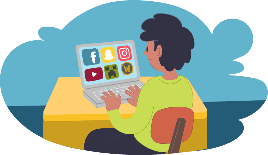 As always, if you would like further support or have any questions, please contact me by email at:cjames@bolneyprimary.school, Mrs Clare JamesAs always, if you would like further support or have any questions, please contact me by email at:cjames@bolneyprimary.school, Mrs Clare JamesAs always, if you would like further support or have any questions, please contact me by email at:cjames@bolneyprimary.school, Mrs Clare JamesAs always, if you would like further support or have any questions, please contact me by email at:cjames@bolneyprimary.school, Mrs Clare James